HWK 01-01ATOM PUZZLEInstructions: 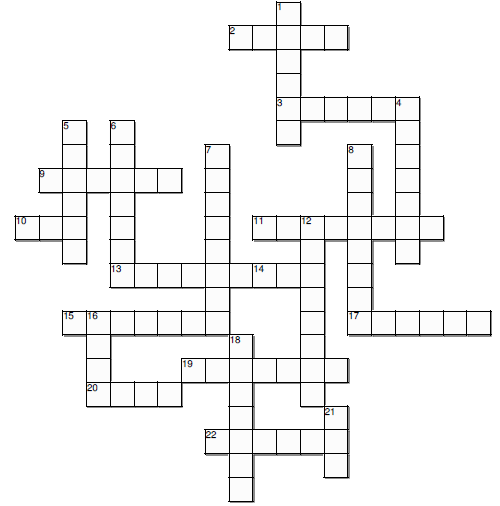 Complete the crossword puzzle using the information from Unit 1 Regent Facts and pages 3-4 of the textbook.Words Bank:amuprotonpositivenumbernucleusvalenceumagnitudeelevenheliummassatomequaltwoneutronoppositecarbonelectronchemicalenergy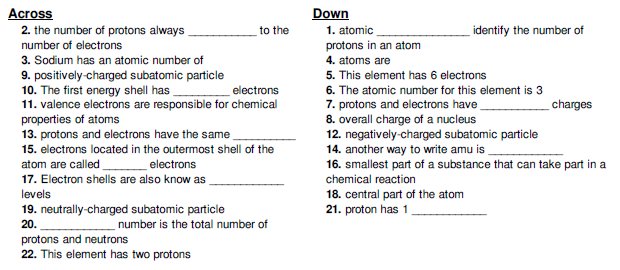 neutrallithiumCHEMISTRYEMAIL: bui@whsad.org2015-2016 SCHOOL YEARINSTRUCTOR: Ms. BuiCLASSROOM: 510LAB ROOM: 506Name_______________________________________Period: _____________________________________Date:   ______________________________________Grade Earned: ___________/100